Publicado en Barcelona el 26/06/2024 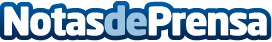 Nebeus se convierte en la empresa con mayor alcance y variedad de préstamo en Criptomonedas en EspañaLos consumidores de criptomonedas en España ahora tienen acceso a tres nuevas opciones de préstamos cripto ofrecidas por Nebeus, plataforma financiera con sede en Barcelona. Estas innovadoras soluciones permiten a los usuarios maximizar sus activos digitales sin depender del sistema bancario tradicional, proporcionando una alternativa eficiente y accesible para obtener préstamosDatos de contacto:Lucia ColliComunicaciones Nebeus634628109Nota de prensa publicada en: https://www.notasdeprensa.es/nebeus-se-convierte-en-la-empresa-con-mayor Categorias: Nacional Finanzas Madrid Cataluña Emprendedores E-Commerce Consumo Dispositivos móviles Criptomonedas-Blockchain Innovación Tecnológica http://www.notasdeprensa.es